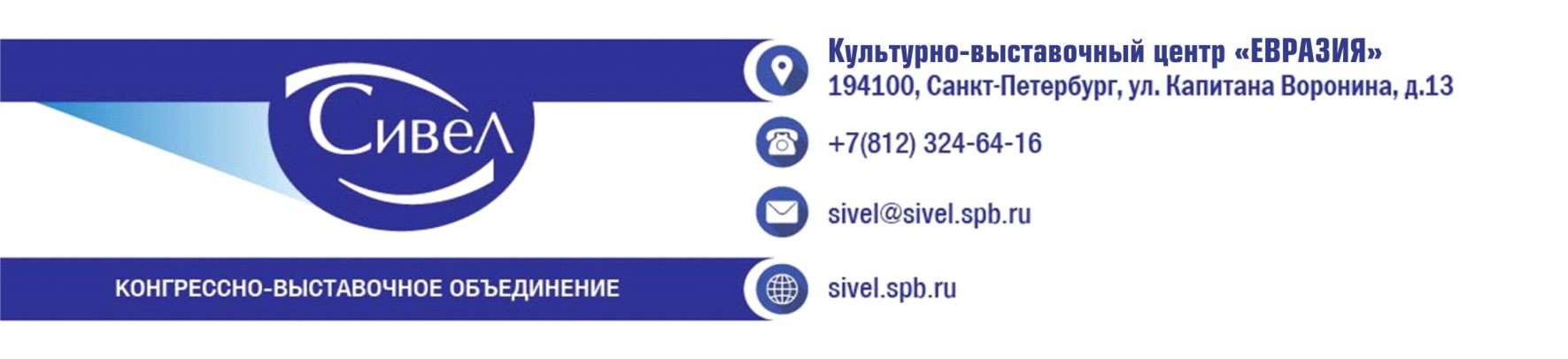 Уважаемый участник выставки «Красота и Здоровье»!В соответствии с дополнением к Постановлению Правительства Санкт-Петербурга «О мерах по противодействию распространению в Санкт-Петербурге новой коронавирусной инфекции (COVID-19)» от 18 марта 2020 года с 19 марта 2020 года вводится запрет на проведение мероприятий в музеях, организациях, осуществляющих выставочную деятельность, театрах, иных организациях исполнительских искусств, организациях, осуществляющих публичную демонстрацию фильмов, зоологических парках.Также временно приостанавливается проведение в помещениях досуговых мероприятий, в том числе в сфере культуры, физической культуры и спорта, развлекательной и просветительской деятельности, с числом участников более 50 человек одновременно.В связи с этим сроки проведения Межрегиональной специализированной выставки-ярмарки «Красота и Здоровье», проводимой в г. Санкт-Петербург, ранее запланированной на 1-6 апреля 2020 года, перенесены ориентировочно на 26-31 мая 2020 года.19.03.2020г.						Директор ООО «Сивел» 								Смородин В.Н.